Международная познавательная викторинапо ОБЖ «Помните всегда, друзья, что с огнём шалить нельзя!»1. Отгадай дружок загадку и найди скорей отгадку.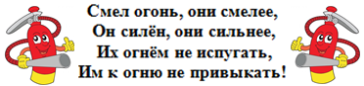 А) Полицейские                                                                                                      Б) ПожарныеВ) Огнетушители                                                                                                   Г) Охранники2. Расшифруйте ребус и узнаете, как называется надёжное средство для тушения пожара?                       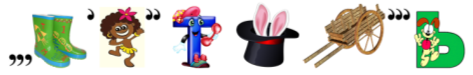 А) Огнетушитель                                                                                                     Б) ОгнегасительВ) Баллон                                                                                                            Г) Огнемёт3. Какой предмет детям не игрушка?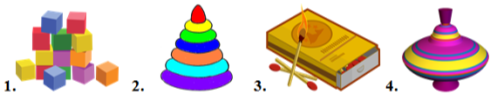 А) 1                                                                                                                                             Б) 2В) 3                                                                                                                                             Г) 44. Отгадайте загадку, и найдите в ответе отгадку.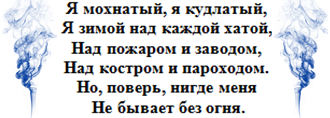 А) Смог                                                                                                                             Б) ТуманВ) Пар                                                                                                                               Г) Дым5. Какой предмет включила Вера, разложив возле него для сушки спички, которые  намочила Анфиса, устроив тем самым пожар в мультфильме «Вера и Анфиса тушат пожар». (Свердловская киностудия, год выпуска: 1987, режиссёр: Валерий Фомин).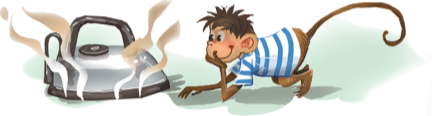 А) Чайник                                                                                                                Б) ВентиляторВ) Утюг                                                                                                                    Г) Фен6. Вот загадка, дай ответ, знаешь слово или нет.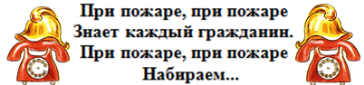 А) «01»                                                                                                                                Б) «02»В) «03»                                                                                                                                  Г) «04»7. Продолжите пословицу:                                «Спичка - невеличка, а огонь...».». 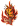 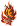 А) Карлик                                                                                                                    Б) ЛилипутВ) Гигант                                                                                                                     Г) Великан    8. Как в книге Р. Киплинга «Маугли» жители джунглей называли огонь?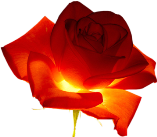 А) Аленький цветочек                                                                            Б) Пламенный цветокВ) Красный цветок                                                                                Г) Огненный цветок9. Назовите поджигателей синего моря в стихотворении К. И. Чуковского «Путаница»?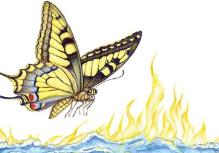 А) Лисички                                                                                                                   Б) Кошки                               В) Лягушки                                                                                                                     Г) Мухи       10. Отгадай дружок загадку, ты подумай не зевай, быстро слово называй.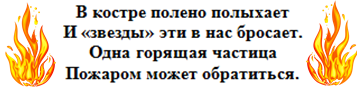 А) Светлячок                                                                                                                  Б) ПламяВ) Огонёк                                                                                                                       Г) Искра13. Как НЕ следует поступать, если на вас загорелась одежда?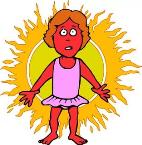 А) Постараюсь снять загоревшуюся одеждуБ) Лягу на землю и буду кататься, чтобы затушить огоньВ) Буду быстро бегать и звать на помощь взрослыхГ) Если поблизости будет лужа или снег - немедленно прыгну туда.14. Отгадайте загадку и найдите отгадку.                                           
А) «Травмоопасно!»                                                                                     Б) «Взрывоопасно!»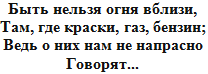 В) «Огнеопасно!»                                                                                         Г) «Жизнеопасно!»15. Загадаю вам загадку, ты подумай, не зевай, быстро слово называет.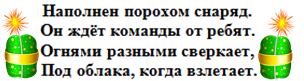 А) Хлопушка                                                                                                               Б) ПетардаВ) Мишура                                                                                                                   Г) Граната